Oral spirochete Treponema denticola intraoral infection reveals unique miR-133a, miR-486, miR-126-3p, miR-126-5p miRNA expression kinetics during periodontitis.Chairmandurai Aravindraja 1†, Syam Jeepipalli 1, Krishna Mukesh Vekariya 1, Ruben Botello- Escalante 1, Edward K. L. Chan 2 and Lakshmyya Kesavalu 1,2*1  Department of Periodontology, College of Dentistry, University of Florida, Gainesville, FL 32610, USA 2  Department of Oral Biology, College of Dentistry, University of Florida, Gainesville, FL 32610, USA *	Correspondence: Kesavalu@dental.ufl.edu; Tel.: +1-352-273-6500† Present address: Department of Neurology, College of Medicine, University of Florida, Gainesville, FL 32610,   USA. Supplemental informationTable S1. Downregulated miRNAs during 8-weeks of infection, molecular functions, and target genes.Table S2. Downregulated miRNAs during 16-weeks infection, molecular functions, and target genes.Table S3. Comparison of downregulated miRNAs between 8-weeks and 16-weeks of infection, molecular functions, and target genes.Table S4. miRTarBase analysis of upregulated DE microRNAs and their target genes in 8 weeks T. denticola infection.We used mmu-miR-133 an example for an upregulated DE miRNA during 8 weeks of infection in identifying the target genes using the miRTarBase. Each miRNA has different target genes and each with a specific MiRTarBase ID. T. denticola-infection induced DE upregulated mmu-miR-133 has 28 different target genes with 28 different MiRTarBase ID as stated in the table.Table S5. miRTarBase analysis of upregulated DE microRNAs and their target genes in 16 weeks T. denticola infection.We used mmu-miR-486 an example for an upregulated DE miRNA during 16 weeks of infection in identifying the target genes using the miRTarBase. Each miRNA has different target genes and each with a specific MiRTarBase ID. T. denticola-infection induced DE upregulated mmu-miR-486 has  41 different target genes with 41 different MiRTarBase ID as stated in the table.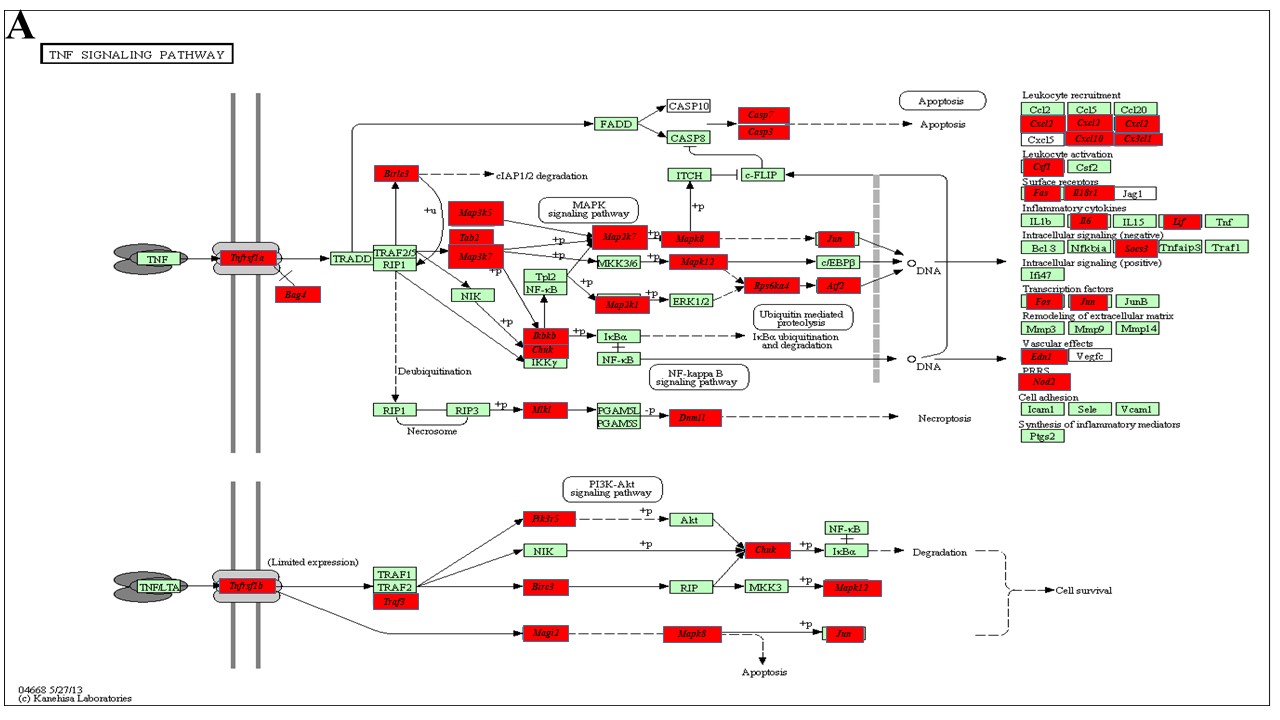 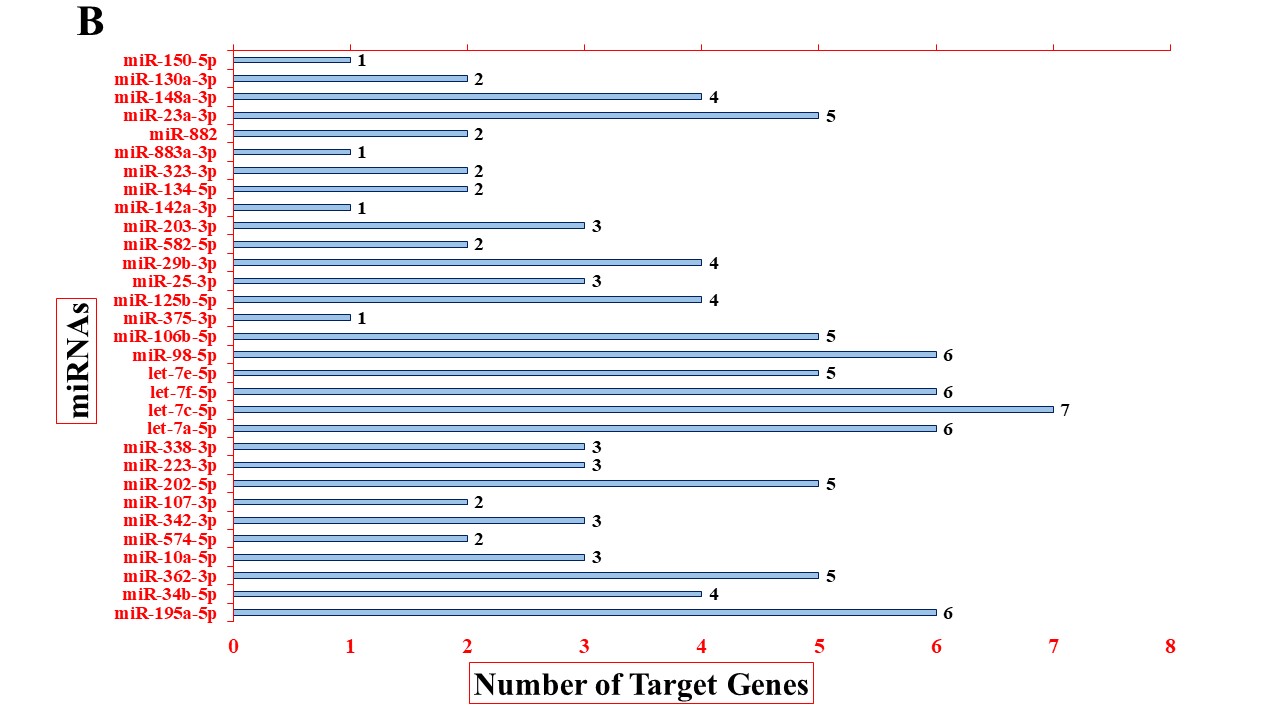 Figure S1. Significant differentially expressed (DE) genes (identified by KEGG) involved in the TNF signaling pathway (A). Red boxes indicate significantly altered expression of genes (e.g. leucocyte recruitment genes Cxcl2, Cxcl10; leucocyte activation gene Csf1; inflammatory cytokine genes IL-6, lif) based on T. denticola-induced miRNA profiles from Nanostring analysis. List of miRNAs and their target genes associated with TNF signaling pathway (B).References1.	Siow, M.Y.; Ng, L.P.; Vincent-Chong, V.K.; Jamaludin, M.; Abraham, M.T.; Abdul Rahman, Z.A.; Kallarakkal, T.G.; Yang, Y.H.; Cheong, S.C.; Zain, R.B. Dysregulation of miR-31 and miR-375 expression is associated with clinical outcomes in oral carcinoma. Oral Dis 2014, 20, 345-351, doi:10.1111/odi.12118.2.	Mitani, Y.; Roberts, D.B.; Fatani, H.; Weber, R.S.; Kies, M.S.; Lippman, S.M.; El-Naggar, A.K. MicroRNA profiling of salivary adenoid cystic carcinoma: association of miR-17-92 upregulation with poor outcome. PLoS One 2013, 8, e66778, doi:10.1371/journal.pone.0066778.3.	Lu, Y.Y.; Zhang, X.J. MiR-34b-5p knockdown attenuates bleomycin-induced pulmonary fibrosis by targeting tissue inhibitor of metalloproteinase 3 (TIMP3). Rivista europea per le scienze mediche e farmacologiche = European review for medical and pharmacological sciences. 2019, 23, 2273-2279, doi:10.26355/eurrev_201903_17276.4.	Parachuru, V.P.; Coates, D.E.; Milne, T.J.; Hussaini, H.M.; Rich, A.M.; Seymour, G.J. Forkhead box P3-positive regulatory T-cells and interleukin 17-positive T-helper 17 cells in chronic inflammatory periodontal disease. J Periodontal Res 2014, 49, 817-826, doi:10.1111/jre.12169.5.	Schuler, E.; Parris, T.Z.; Helou, K.; Forssell-Aronsson, E. Distinct microRNA expression profiles in mouse renal cortical tissue after 177Lu-octreotate administration. PLoS One 2014, 9, e112645, doi:10.1371/journal.pone.0112645.6.	Liao, H.Z.; Bai, Y.F.; Qiu, S.C.; Zheng, L.; Huang, L.Y.; Liu, T.Z.; Wang, X.; Liu, Y.T.; Xu, N.B.; Yan, X.H.; et al. MiR-203 downregulation is responsible for chemoresistance in human glioblastoma by promoting epithelial-mesenchymal transition via SNAI2. Oncotarget 2015, 6, 8914-8928, doi:DOI 10.18632/oncotarget.3563.7.	Deng, B.; Wang, B.; Fang, J.; Zhu, X.; Cao, Z.; Lin, Q.; Zhou, L.; Sun, X. MiRNA-203 suppresses cell proliferation, migration and invasion in colorectal cancer via targeting of EIF5A2. Sci Rep 2016, 6, 28301, doi:10.1038/srep28301.8.	Zhang, C.; Liang, Y.; Ma, M.H.; Wu, K.Z.; Zhang, C.D.; Dai, D.Q. Downregulation of microRNA-376a in Gastric Cancer and Association with Poor Prognosis. Cell Physiol Biochem 2018, 51, 2010-2018, doi:10.1159/000495820.9.	Zhang, L.; Hao, C.; Zhai, R.; Wang, D.; Zhang, J.; Bao, L.; Li, Y.; Yao, W. Downregulation of exosomal let-7a-5p in dust exposed- workers contributes to lung cancer development. Respir Res 2018, 19, 235, doi:10.1186/s12931-018-0949-y.10.	Nweke, E.E.; Brand, M. Downregulation of the let-7 family of microRNAs may promote insulin receptor/insulin-like growth factor signalling pathways in pancreatic ductal adenocarcinoma. Oncol Lett 2020, 20, 2613-2620, doi:10.3892/ol.2020.11854.11.	Nersisyan, S.; Galatenko, A.; Chekova, M.; Tonevitsky, A. Hypoxia-Induced miR-148a Downregulation Contributes to Poor Survival in Colorectal Cancer. Front Genet 2021, 12, 662468, doi:10.3389/fgene.2021.662468.12.	Wang, X.Y.; Chen, P. Aberrant miR-362-3p is Associated with EBV-Infection and Prognosis in Nasopharyngeal Carcinoma and Involved in Tumor Progression by Targeting JMJD2A. Oncotargets and Therapy 2022, 15, 121-131, doi:10.2147/Ott.S325100.13.	Liu, S.; Zhao, L.; Zhang, L.; Qiao, L.; Gao, S. Downregulation of miR-574-5p inhibits HK-2 cell viability and predicts the onset of acute kidney injury in sepsis patients. Ren Fail 2021, 43, 942-948, doi:10.1080/0886022X.2021.1939051.14.	Zhang, H.P.; Liu, X.L.; Chen, J.J.; Cheng, K.; Bai, S.J.; Zheng, P.; Zhou, C.J.; Wang, W.; Wang, H.Y.; Zhong, L.M.; et al. Circulating microRNA 134 sheds light on the diagnosis of major depressive disorder. Transl Psychiatry 2020, 10, 95, doi:10.1038/s41398-020-0773-2.15.	Tian, Y.; Gong, Z.; Zhao, R.; Zhu, Y. Melatonin inhibits RANKL‑induced osteoclastogenesis through the miR‑882/Rev‑erbα axis in Raw264.7 cells. Int J Mol Med 2021, 47, 633-642, doi:10.3892/ijmm.2020.4820.16.	Shang, Y.; Wang, L.; Zhu, Z.; Gao, W.; Li, D.; Zhou, Z.; Chen, L.; Fu, C.G. Downregulation of miR-423-5p Contributes to the Radioresistance in Colorectal Cancer Cells. Front Oncol 2020, 10, 582239, doi:10.3389/fonc.2020.582239.17.	Li, Y.; Li, Q.; Zhang, O.; Guan, X.; Xue, Y.; Li, S.; Zhuang, X.; Zhou, B.; Miao, G. miR-202-5p protects rat against myocardial ischemia reperfusion injury by downregulating the expression of Trpv2 to attenuate the Ca (2+) overload in cardiomyocytes. J Cell Biochem 2019, 120, 13680-13693, doi:10.1002/jcb.28641.18.	Kumar, V.; Gupta, S.; Varma, K.; Chaurasia, A.; Sachan, M. Diagnostic performance of microRNA-34a, let-7f and microRNA-31 in epithelial ovarian cancer prediction. J Gynecol Oncol 2022, 33, e49, doi:10.3802/jgo.2022.33.e49.19.	Chen, W.; Cui, Y.; Wang, J.; Yuan, Y.; Sun, X.; Zhang, L.; Shen, S.; Cheng, J. Effects of downregulated expression of microRNA-187 in gastric cancer. Exp Ther Med 2018, 16, 1061-1070, doi:10.3892/etm.2018.6318.20.	Zhu, X.; Wu, L.; Yao, J.; Jiang, H.; Wang, Q.; Yang, Z.; Wu, F. MicroRNA let-7c Inhibits Cell Proliferation and Induces Cell Cycle Arrest by Targeting CDC25A in Human Hepatocellular Carcinoma. PLoS One 2015, 10, e0124266, doi:10.1371/journal.pone.0124266.21.	Dos Santos, V.G.; Dos Santos, G.A.; Neto, C.B.; Viana, N.I.; Pimenta, R.; Guimarães, V.R.; Candido, P.; Romão, P.; de Camargo, J.A.; Leite, K.R.M.; et al. Downregulation of miR-29b is associated with Peyronie's disease. Urologia 2022, 89, 451-455, doi:10.1177/03915603211036628.22.	Si, X.; Cao, D.; Chen, J.; Nie, Y.; Jiang, Z.; Chen, M.Y.; Wu, J.F.; Guan, X.D. miR‑23a downregulation modulates the inflammatory response by targeting ATG12‑mediated autophagy. Mol Med Rep 2018, 18, 1524-1530, doi:10.3892/mmr.2018.9081.23.	Fu, Y.; Liu, X.; Chen, Q.; Liu, T.; Lu, C.; Yu, J.; Miao, Y.; Wei, J. Downregulated miR-98-5p promotes PDAC proliferation and metastasis by reversely regulating MAP4K4. J Exp Clin Cancer Res 2018, 37, 130, doi:10.1186/s13046-018-0807-2.24.	Vechetti, I.J.; Norrbom, J.; Alkner, B.; Hjalmarsson, E.; Palmcrantz, A.; Pontén, E.; Pingel, J.; von Walden, F.; Fernandez-Gonzalo, R. Extracellular vesicle characteristics and microRNA content in cerebral palsy and typically developed individuals at rest and in response to aerobic exercise. Front Physiol 2022, 13, 1072040, doi:10.3389/fphys.2022.1072040.25.	Wang, T.; Chen, X.; Zeng, K. Molecular mechanism and candidate biomarkers of morphine for analgesia and addiction effects. Ann Transl Med 2022, 10, 89, doi:10.21037/atm-21-7037.26.	Ma, N.; Wei, T.; Wang, B.; Jiang, X.; Zhou, L.; Zhong, R. MicroRNA-142-3p inhibits IFN-γ production via targeting of RICTOR in. Ann Transl Med 2019, 7, 649, doi:10.21037/atm.2019.10.85.27.	Peng, Y.; Hu, S.; Zhang, K.; Wang, Y.; Rouzi, M.; Zhou, D.; Yang, R. Downregulation of MicroRNA-130a Inhibits Oral Squamous Cell Carcinoma Proliferation and Metastasis via the Hippo-YAP Pathway. Cancer Manag Res 2021, 13, 4829-4840, doi:10.2147/CMAR.S287575.28.	Lu, C.; Wang, D.; Feng, Y.; Feng, L.; Li, Z. miR-720 Regulates Insulin Secretion by Targeting Rab35. Biomed Res Int 2021, 2021, 6662612, doi:10.1155/2021/6662612.29.	Ren, B.; Yang, B.; Li, P.; Ge, L. Upregulation of MiR-1274a is Correlated with Survival Outcomes and Promotes Cell Proliferation, Migration, and Invasion of Colon Cancer. Onco Targets Ther 2020, 13, 6957-6966, doi:10.2147/OTT.S246160.30.	Simões, A.; Chen, L.; Chen, Z.; Zhao, Y.; Gao, S.; Marucha, P.T.; Dai, Y.; DiPietro, L.A.; Zhou, X. Differential microRNA profile underlies the divergent healing responses in skin and oral mucosal wounds. Sci Rep 2019, 9, 7160, doi:10.1038/s41598-019-43682-w.31.	Wei, H.; Li, Z.; Wang, X.; Wang, J.; Pang, W.; Yang, G.; Shen, Q.W. microRNA-151-3p regulates slow muscle gene expression by targeting ATP2a2 in skeletal muscle cells. J Cell Physiol 2015, 230, 1003-1012, doi:10.1002/jcp.24793.32.	Su, R.; Zhao, E.; Zhang, J. miR-496 inhibits proliferation via LYN and AKT pathway in gastric cancer. Open Med (Wars) 2021, 16, 1206-1214, doi:10.1515/med-2021-0313.33.	Kim, C.G.; Lee, J.K.; Cho, G.J.; Shin, O.S.; Gim, J.A. Small RNA sequencing of small extracellular vesicles secreted by umbilical cord mesenchymal stem cells following replicative senescence. Genes Genomics 2023, 45, 347-358, doi:10.1007/s13258-022-01297-y.34.	Wang, C.; Liu, P.; Wu, H.; Cui, P.; Li, Y.; Liu, Y.; Liu, Z.; Gou, S. MicroRNA-323-3p inhibits cell invasion and metastasis in pancreatic ductal adenocarcinoma via direct suppression of SMAD2 and SMAD3. Oncotarget 2016, 7, 14912-14924, doi:10.18632/oncotarget.7482.35.	Yu, S.; Jing, L.; Yin, X.R.; Wang, M.C.; Chen, Y.M.; Guo, Y.; Nan, K.J.; Han, L.L. MiR-195 suppresses the metastasis and epithelial-mesenchymal transition of hepatocellular carcinoma by inhibiting YAP. Oncotarget 2017, 8, 99757-99771, doi:10.18632/oncotarget.20909.36.	Tian, Y.; Guan, Y.; Su, Y.; Luo, W.; Yang, G.; Zhang, Y. MiR-582-5p Inhibits Bladder Cancer-Genesis by Suppressing TTK Expression. Cancer Manag Res 2020, 12, 11933-11944, doi:10.2147/CMAR.S274835.37.	Chum, P.P.; Hakim, M.A.; Behringer, E.J. Cerebrovascular microRNA Expression Profile During Early Development of Alzheimer's Disease in a Mouse Model. J Alzheimers Dis 2022, 85, 91-113, doi:10.3233/JAD-215223.38.	Tao, Y.; Wang, Z.; Wang, L.; Shi, J.; Guo, X.; Zhou, W.; Wu, X.; Liu, Y.; Zhang, W.; Yang, H.; et al. Downregulation of miR-106b attenuates inflammatory responses and joint damage in collagen-induced arthritis. Rheumatology (Oxford) 2017, 56, 1804-1813, doi:10.1093/rheumatology/kex233.39.	Pires, D.; Bernard, E.M.; Pombo, J.P.; Carmo, N.; Fialho, C.; Gutierrez, M.G.; Bettencourt, P.; Anes, E. Modulates miR-106b-5p to Control Cathepsin S Expression Resulting in Higher Pathogen Survival and Poor T-Cell Activation. Front Immunol 2017, 8, 1819, doi:10.3389/fimmu.2017.01819.40.	Gu, J.; Gui, S.; Hu, L.; Kong, L.; Di, M.; Wang, Y. Downregulated miRNA-324-5p aggravates neuronal injury induced by oxygen-glucose deprivation via modulating RAN. Exp Ther Med 2020, 19, 658-664, doi:10.3892/etm.2019.8249.41.	Ran, J.; Li, Y.; Liu, L.; Zhu, Y.; Ni, Y.; Huang, H.; Liu, Z.; Miao, Z.; Zhang, L. Apelin enhances biological functions in lung cancer A549 cells by downregulating exosomal miR-15a-5p. Carcinogenesis 2021, 42, 243-253, doi:10.1093/carcin/bgaa089.42.	Zhang, H.J.; Zhang, Y.N.; Teng, Z.Y. Downregulation of miR‑16 protects H9c2(2‑1) cells against hypoxia/reoxygenation damage by targeting CIAPIN1 and regulating the NF‑κB pathway. Mol Med Rep 2019, 20, 3113-3122, doi:10.3892/mmr.2019.10568.43.	Sárközy, M.; Kahán, Z.; Csont, T. A myriad of roles of miR-25 in health and disease. Oncotarget 2018, 9, 21580-21612, doi:10.18632/oncotarget.24662.44.	Freilich, R.W.; Woodbury, M.E.; Ikezu, T. Integrated expression profiles of mRNA and miRNA in polarized primary murine microglia. PLoS One 2013, 8, e79416, doi:10.1371/journal.pone.0079416.45.	Li, G.; Zong, X.; Cheng, Y.; Xu, J.; Deng, J.; Huang, Y.; Ma, C.; Fu, Q. miR-223-3p contributes to suppressing NLRP3 inflammasome activation in Streptococcus equi ssp. zooepidemicus infection. Vet Microbiol 2022, 269, 109430, doi:10.1016/j.vetmic.2022.109430.46.	Komoll, R.M.; Hu, Q.; Olarewaju, O.; von Döhlen, L.; Yuan, Q.; Xie, Y.; Tsay, H.C.; Daon, J.; Qin, R.; Manns, M.P.; et al. MicroRNA-342-3p is a potent tumour suppressor in hepatocellular carcinoma. J Hepatol 2021, 74, 122-134, doi:10.1016/j.jhep.2020.07.039.47.	Cron, M.A.; Maillard, S.; Truffault, F.; Gualeni, A.V.; Gloghini, A.; Fadel, E.; Guihaire, J.; Behin, A.; Berrih-Aknin, S.; Le Panse, R. Causes and Consequences of miR-150-5p Dysregulation in Myasthenia Gravis. Front Immunol 2019, 10, 539, doi:10.3389/fimmu.2019.00539.48.	Liu, N.; Jiang, N.; Guo, R.; Jiang, W.; He, Q.M.; Xu, Y.F.; Li, Y.Q.; Tang, L.L.; Mao, Y.P.; Sun, Y.; et al. MiR-451 inhibits cell growth and invasion by targeting MIF and is associated with survival in nasopharyngeal carcinoma. Mol Cancer 2013, 12, 123, doi:10.1186/1476-4598-12-123.49.	Fu, X.; Tan, D.; Hou, Z.; Hu, Z.; Liu, G. miR-338-3p is down-regulated by hepatitis B virus X and inhibits cell proliferation by targeting the 3'-UTR region of CyclinD1. Int J Mol Sci 2012, 13, 8514-8539, doi:10.3390/ijms13078514.50.	Yan, B.; Fu, Q.; Lai, L.; Tao, X.; Fei, Y.; Shen, J.; Chen, Z.; Wang, Q. Downregulation of microRNA 99a in oral squamous cell carcinomas contributes to the growth and survival of oral cancer cells. Mol Med Rep 2012, 6, 675-681, doi:10.3892/mmr.2012.971.miRNAsFold changep-valueReported functionsNumber of Target GenesmiR-375-2.020.0421Down regulated in oral squamous cell carcinoma [1].  Salivary adenoid cystic carcinoma had downregulated miR-375 [2]. 276 (Bmpr2, Mtpn, Klf4, Enah, Fzd8, F10, Zfpm2, Atxn7, Rs1, Tsc1, Pdpk1, Uvssa, Nufip2)miR-34b-5p-1.730.0357Enhance the resistance to bleomycin by regulating its target gene TIMP3 during the pathogenesis of lung fibrosis [3].355 (Arhgap1, Ppp4r2, Dixdc1, Htr2c, Rpap1,  N4bp1, Tbc1d2b, Rab3c)miR-210-1.550.0095Induces endothelial dysfunction in type 2 diabetes. Promoting regulatory T-cell signaling in periodontitis [4].16 (Onecut3, Chst4,  Sept8, Gramd1c,  Ccdc150)miR-1902-1.540.0206Distinct microRNA expression profiles in mouse renal cortical tissue [5].92 (Tsc1, Spryd3, Lrtm1, Ndufs4, Calm1)miR-203-1.450.0026Lower in imatinib-resistant GBM cells [6]. Downregulated in colorectal cancer tissues [7].483 (Sema3d, Lyzl1, Kat6b, Col22a1, Fbxo33)miR-376a-1.440.0077Downregulated in gastric cancer tissue [8]. 06miR-let-7a-1.377.04E-05Let-7a-5p was revealed to be downregulated by 21.67% in pneumoconiosis [9]. Downregulation promoted insulin receptor /insulin-like growth factor signaling in pancreatic ductal adenocarcinoma [10]. 541miR-148a-1.340.0346Downregulated in hypoxia condition of human colorectal cancer cell lines [11]. 331miR-362-3p-1.330.0019Aberrant miR-362-3p is associated with EBV-infection and prognosis in Nasopharyngeal Carcinoma [12]. 883miR-574-5p-1.330.0182Decreasing the HK-2 cells viability in acute kidney injury patients [13].424miR-134-1.320.0178Significantly downregulated in major depressive disorder [14].173miR-882-1.310.0390Osteoclastogenesis models has downregulated levels of miR-882 [15].  218miR-678-1.30.0113No function reported.6mcmv-miR-m108-1-1.290.0340No function reported.--miR-423-5p-1.280.0203Effectively regulate the radiosensitivity in colorectal cancer [16].216miR-883a-3p-1.270.0399No function reported 273miR-202-5p-1.270.0493Downregulated levels have a role in myocardial ischemia [17].155miR-let-7f-1.260.0004Early stages of epithelial ovarian cancer tissue and serum samples had reduced levels [18].  529miR-187-1.260.0298Gastric cancer condition has downregulated levels of miR-187 [19]. 21miR-let-7c-1.250.0036Downregulation had a reported role in pathogenesis of human hepatocellular carcinoma [20].558miR-467e-1.230.048383miR-29b-1.220.0048Fibrous plaques of Peyronie’s disease has downregulated expression [21].452miR-23a-1.170.0186Regulating the functions of inflammatory response in the septic insult condition [22].546miR-98-1.140.0181Reported functions of tumor development in pancreatic ductal adenocarcinoma [23].541miR-let-7e-1.10.0155Downregulated levels observed in the cerebral palsy condition [24].538miRNAsFold changep-valueReported functionsNumber of Target GenesmiR-2135-1.483.61E-05Downregulated in the analgesic and addictive drug – morphine addiction [25].  --miR-142-3p-1.390.0226Enhanced IFN-γ expression observed in downregulated levels [26]. 215 (Dcakd, Rarg, Atg4c, Tbc1d2b, Fkbp1a)miR-130a-1.250.0067Oral squamous cell carcinoma can be controlled by downregulated levels [27].366 (Zfp113, Slain1, Apcdd1, Sos2,  Mtf1)miR-720-1.240.0047Promoting insulin secretion in MIN6 cells [28]. --miR-1274a-1.220.0137Patients with colon cancer have increased survival rate on downregulated miR-1274a [29].No target gene detected miR-10a-1.220.0236Downregulated in the wound healing process [30].178 (Nup50, Nr6a1, Epha5, Sobp, Wipf1) miR-151-3p-1.212.87E-05Mice with cardiac hypertrophy have downregulated levels of miR-151-3p [31].  57miR-496-1.210.0107Gastric cancer cells of AGS and MKN45 has downregulated levels of miR-496 which affects AKT/mTOR signaling pathway [32].113miR-125b-5p-1.20.0121Small extracellular vesicles present in aging related diseases has downregulated expression of miR-125-5p levels [33]. 496miR-323-3p-1.190.0169Significant downregulation observed in Pancreatic ductal adenocarcinoma tissue and cell lines [34]. 356miR-195-1.180.0176Downregulated levels in hepatocellular carcinoma [35].583miR-582-5p-1.160.0174Bladder cancer cells and tissue has decreased expression [36].396miR-1944-1.160.0176Observed in cognitive impairment condition of Alzheimer’s disease [37].--miR-106b-1.160.0179Attenuating the inflammation response in collagen-induced arthritis [38] and downregulated in mycobacterial infection [39].761miR-324-5p-1.150.0173Oxygen glucose deprivation mediated neurological injury has downregulated levels [40].  19miR-15a-1.110.0348Downregulated levels observed in Apelin-mediated lung cancer development [41]. --miR-16-1.110.0465Decreased the apoptotic rate in hypoxia/reoxygenation damage [42]. --miR-25-1.10.0275Downregulated in the inflammed tracheal smooth muscle cells [43].miR-107-1.10.0449Downregulated miR-107 expression was associated with advanced Ann Arbor stage, high IPI score, LDH, and β2-MG level in DLBCL patients [13].369 miRNAsFold changep-valueReported functionsNumber of Target GenesmiR-2135-1.770.0001Downregulated in the analgesic and addictive drug – morphine [25].No target gene detected miR-2133-1.580.0024Downregulated in macrophage transition of M0 to M2a in microglia [44]. No target gene detected miR-223-1.570.0159Streptococcus inflammation  in murine macrophages decreased miR-223 levels [45].222 (Orc4, Armcx1, Gpr155, Zbtb18, Pknox1)miR-142-3p-1.440.0299Enhanced IFN-γ expression observed under downregulated levels [26].215 (Dcakd, Rarg, Atg4c, Tbc1d2b, Fkbp1a)miR-130a-1.350.0006Oral squamous cell carcinoma can be controlled by downregulated levels [27]. 366 (Zfp113, Slain1, Apcdd1, Sos2,  Mtf1)miR-342-3p-1.270.0077Downregulated in Hepatocellular carcinoma condition [46].309 (Apmap, Prkaa2, Trim39, Sla,  Pde6h)miR-496-1.260.0006Gastric cancer cells of AGS and MKN45 has downregulated levels of miR-496 which affecting AKT/mTOR signaling pathway [32].  113miR-150-1.250.0088Myasthenia gravis condition has downregulated levels [47].248miR-720-1.220.0019Promoting insulin secretion in MIN6 cells [28].   --miR-125b-5p-1.220.0043Small extracellular vesicles present in aging related diseases has downregulated expression of miR-125-5p levels [33]. 496miR-451-1.210.0382Downregulated in Nasopharyngeal carcinoma [48]. 17miR-15a-1.180.01Downregulated levels observed in Apelin- mediated lung cancer development [41].  --miR-338-3p-1.170.0492Decreased levels observed in LO2 cells of hepatocellular carcinoma [49]. 319miR-1944-1.160.0239Observed in cognitive impairment condition of Alzheimer’s disease [37]. --miR-99a-1.150.0313Downregulation of miRNA 99a in oral squamous cell carcinomas contributes to the growth and survival of oral cancer cells [50].15miR-25-1.130.0019Downregulated in the inflamed tracheal smooth muscle cells [43]. 369miR-151-3p-1.130.0092Mice with cardiac hypertrophy demonstrated downregulated levels of miR-151-3p [31].57miR-324-5p-1.070.0466Oxygen glucose deprivation mediated neurological injury has downregulated levels [40].  19miRTarBase IDmiRNATarget geneMIRT000604mmu-miR-133a-3pNfatc4MIRT001959mmu-miR-133a-3pRunx2MIRT002895mmu-miR-133a-3pCdc42MIRT002896mmu-miR-133a-3pWhsc2MIRT002897mmu-miR-133a-3pRhoaMIRT004022mmu-miR-133a-3pUcp2MIRT004102mmu-miR-133a-3pCasp9MIRT004267mmu-miR-133a-3pSpry1MIRT004652mmu-miR-133a-3pCcnd2MIRT004653mmu-miR-133a-3pSrfMIRT004833mmu-miR-133a-3pHdac4MIRT005400mmu-miR-133a-3pPola1MIRT006261mmu-miR-133a-3pIgf1rMIRT015113mmu-miR-133a-5pRhoaMIRT053603mmu-miR-133a-3pPrdm16MIRT054781mmu-miR-133a-3pKcnmb1MIRT438724mmu-miR-133a-3pRapgef3MIRT438725mmu-miR-133a-3pPrkacbMIRT438726mmu-miR-133a-3pAdcy6MIRT438727mmu-miR-133a-3pAdrb1MIRT593588mmu-miR-133a-3pZfp26MIRT594422mmu-miR-133a-3pGdf3MIRT599889mmu-miR-133a-3pAcer1MIRT604592mmu-miR-133a-3pTnrc6bMIRT743586mmu-miR-133aAcer1MIRT746521mmu-miR-133aTnrc6bMIRT748596mmu-miR-133aZfp26MIRT749511mmu-miR-133aGdf3miRTarBase IDmiRNATarget geneMIRT744264mmu-miR-486H2-Q4MIRT747084mmu-miR-486MaoaMIRT750467mmu-miR-486Zcchc9MIRT744588mmu-miR-486Ms4a6cMIRT746127mmu-miR-486Cnnm3MIRT747348mmu-miR-486Tbc1d8bMIRT744650mmu-miR-486Nkain3MIRT742609mmu-miR-486Shc4MIRT749957mmu-miR-486Tns3MIRT745593mmu-miR-486Aim2MIRT748160mmu-miR-486Gm7609MIRT753322mmu-miR-486Fam129cMIRT598720mmu-miR-486a-5pH2-Q4MIRT598358mmu-miR-486a-5pMaoaMIRT590827mmu-miR-486a-5pZcchc9MIRT606321mmu-miR-486a-5pMs4a6cMIRT601041mmu-miR-486a-5pCnnm3MIRT597071mmu-miR-486a-5pTbc1d8bMIRT598042mmu-miR-486a-5pNkain3MIRT581056mmu-miR-486a-5pShc4MIRT592961mmu-miR-486a-5pTns3MIRT599803mmu-miR-486a-5pAim2MIRT598800mmu-miR-486a-5pGm7609MIRT578874mmu-miR-486a-5pFam129cMIRT003791mmu-miR-486a-5pPax7MIRT003527mmu-miR-486a-5pPtenMIRT004586mmu-miR-486a-5pFoxo1MIRT736452mmu-miR-486a-5pIgf2bp3MIRT598721mmu-miR-486b-5pH2-Q4MIRT598359mmu-miR-486b-5pMaoaMIRT590828mmu-miR-486b-5pZcchc9MIRT606320mmu-miR-486b-5pMs4a6cMIRT601040mmu-miR-486b-5pCnnm3MIRT597070mmu-miR-486b-5pTbc1d8bMIRT598043mmu-miR-486b-5pNkain3MIRT581057mmu-miR-486b-5pShc4MIRT592960mmu-miR-486b-5pTns3MIRT599804mmu-miR-486b-5pAim2MIRT598799mmu-miR-486b-5pGm7609MIRT578873mmu-miR-486b-5pFam129cMIRT736777mmu-miR-486b-3pPten